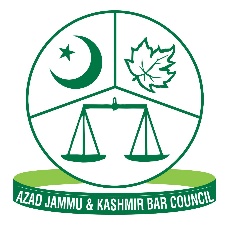 AZAD JAMMU AND KASHMIR BAR COUNCILSECRETARIAT MUZAFFARABAD A.KFORM-C CLAIM UNDER CHAPTER (iv) UNDER RULE 7.4Name:	_________________________________________________________Date of Death: ______________________________________________________(Attached death certificate attested by memberAzad Jammu & Kashmir Bar Council/President Bar Association)Name of Nominee ___________________________________________SIGNATURE Permanent Address 	_________________________________________				_________________________________________Present Address 	_________________________________________				_________________________________________SIGNATUREATTESTEDMember Azad Jammu & Kashmir Bar Council